

Transfiguración. Rafael Sanzio  1518-20 Museos Vaticanos
 Renacimiento Italiano  Oleo sobre lienzo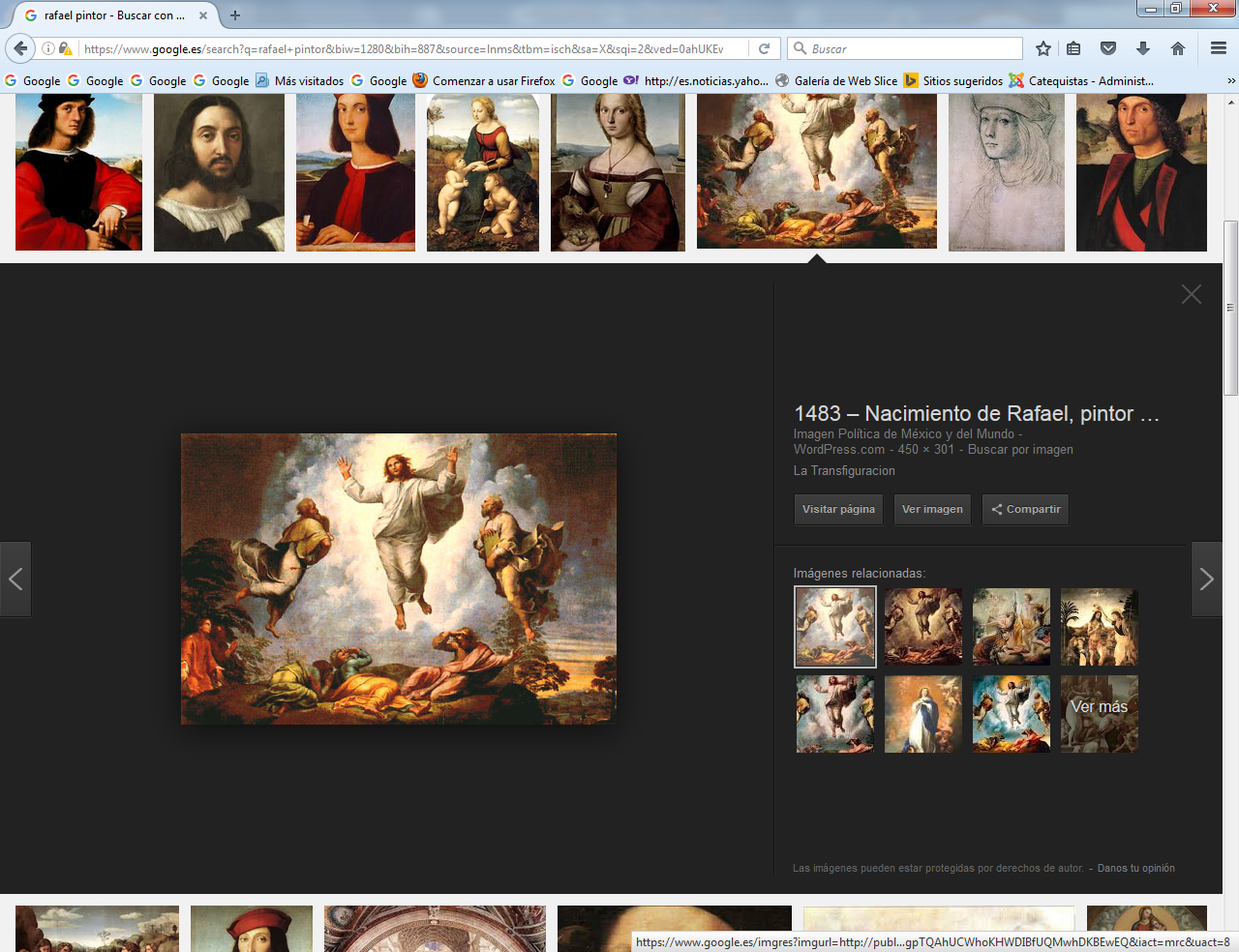 Señor, que transfigurardo tu rostro se llenó de luz, y ofrecías un signo de tu dignidad divina.Mientras los tres apóstoles compañeros se dormían a la espera,tu hablabas con Moisés y Elías de tu próxima muerte y pasióny de la culminación de tu misión en la tierra.Te pido ayuda para configurarme, evitar desfigurarme y lograr imitarte con una transfiguración.Figurarme es mi peligro, que tantas veces vivo de la fantasía.Desfigurarme por el pecado y el alejamiento de tus consignas es la tentación que tanto me acecha.Y el deber de transfigurarme cada vez más en conformidad con tu figura divina, sería mi deseo con promesas tantas veces incumplidas.Por eso, a la vista del maravilloso lienzo de uno de tus pintores, yo te pido que me ayudes a ser como Tú quieres que yo sea; no me dejes desviarme de tus caminosy que yo pueda con los testimonios de mi vidaayudar a otros también  a vivir conformesa tu luz y a tus proyectos de salvación eterna.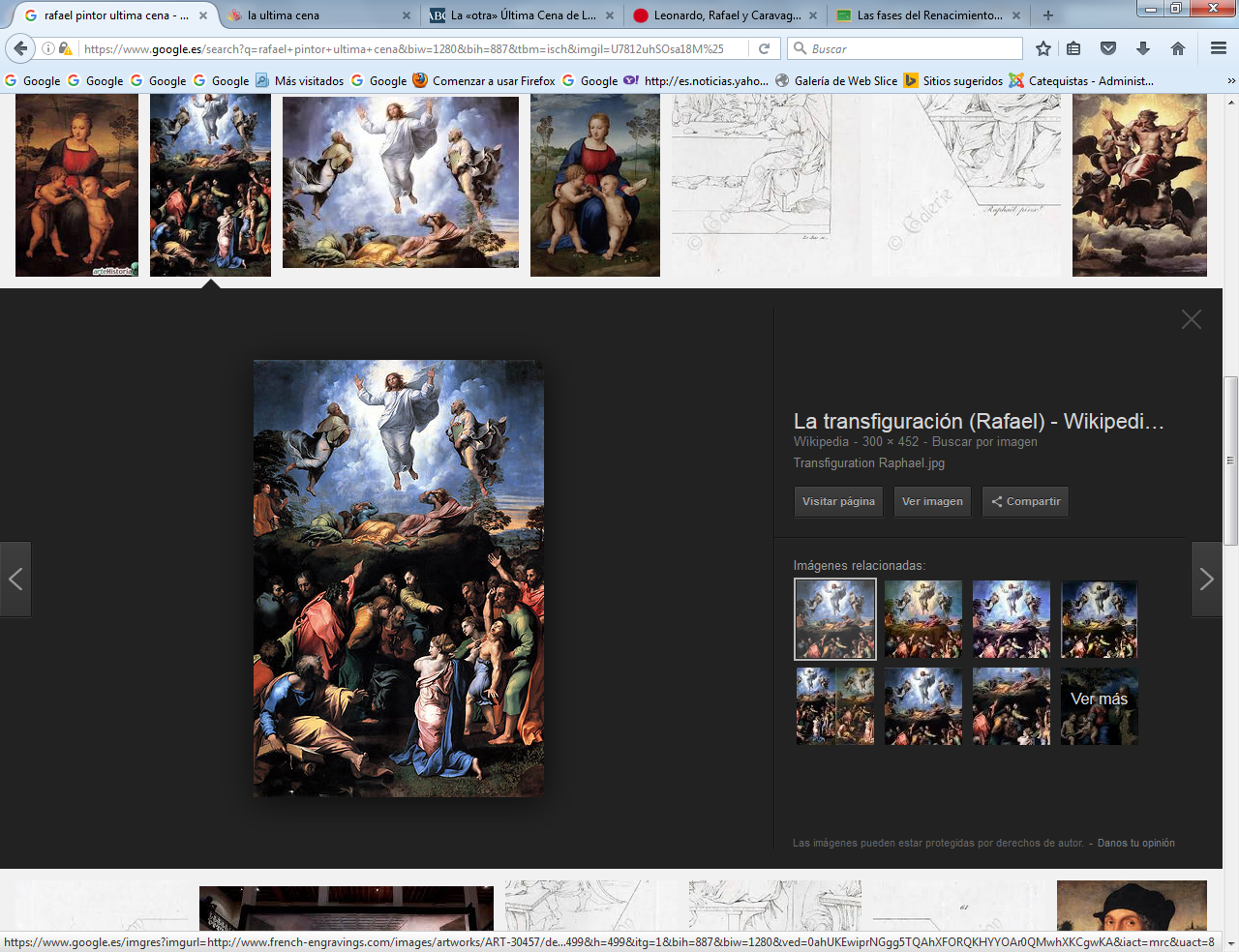 La ultima Cena. De Rafael Sanzio 1520Museo Vaticano Roma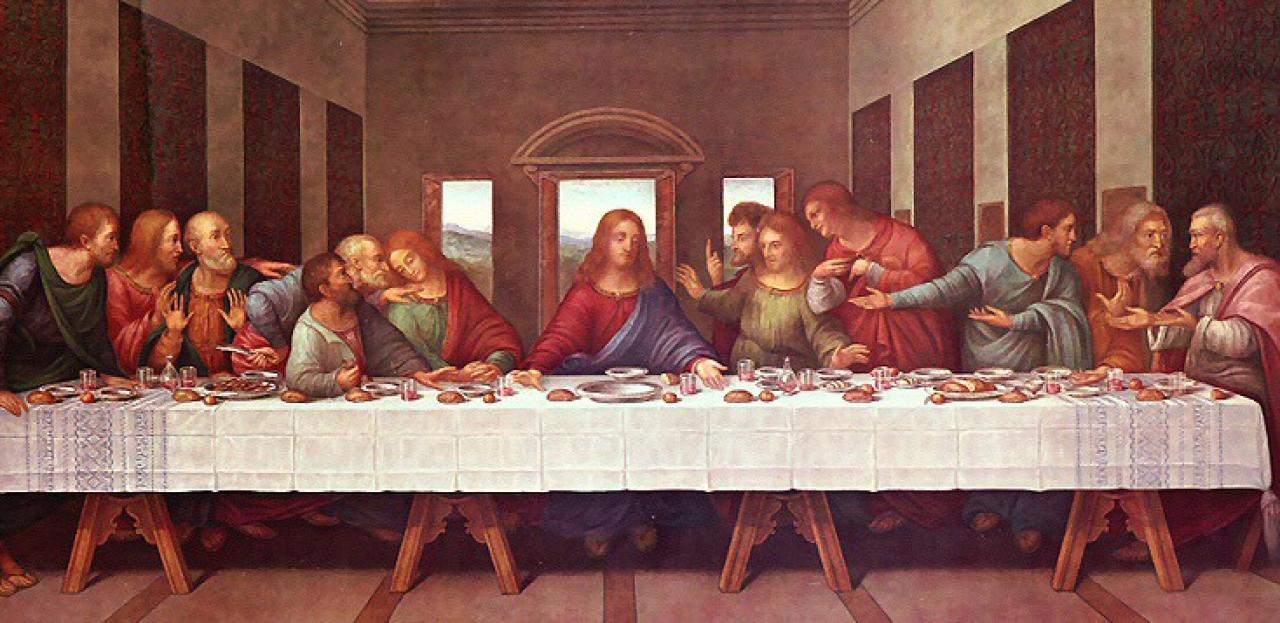 Gracias, Señor, por habernos dejado  en la noche de tu partidael secreto sacramental de tu presencia permanenteen los signos del pan y del vinoconvertidos en tu cuerpo y sangre salvadores.Declaro que creo firmemente en tu presencia real y sustancialy que te pido ayuda para vivir el significado del Eucaristíatal como Tú lo diseñaste cuando entregaste a tus apóstolesel poder de realizar el invisible milagro de la transubstanciación.Concédenos a los que esperamos tu Reino en el mundoy necesitamos alimentación espiritual y fortalezaque vivamos la presencia silenciosa en tantos lugares de la tierrapara que caminemos con serenidad por los senderos del bieny aprendamos a discernir con pazlos peligros y las desviaciones quepueden surgir como riesgo en nuestra vida.Te pedimos que ayudes a los que,incrédulos ante el misterio,o rutinarios en su celebración dominical,descubran y valoren la necesidad de la fe para vivirlas delicias de la comunióny los gozos de la celebración.Que así seaDisputa de la Eucaristía. Rafael Sanzio  Estancias de Rafael 1509–1510 Palacio Vaticano. Roma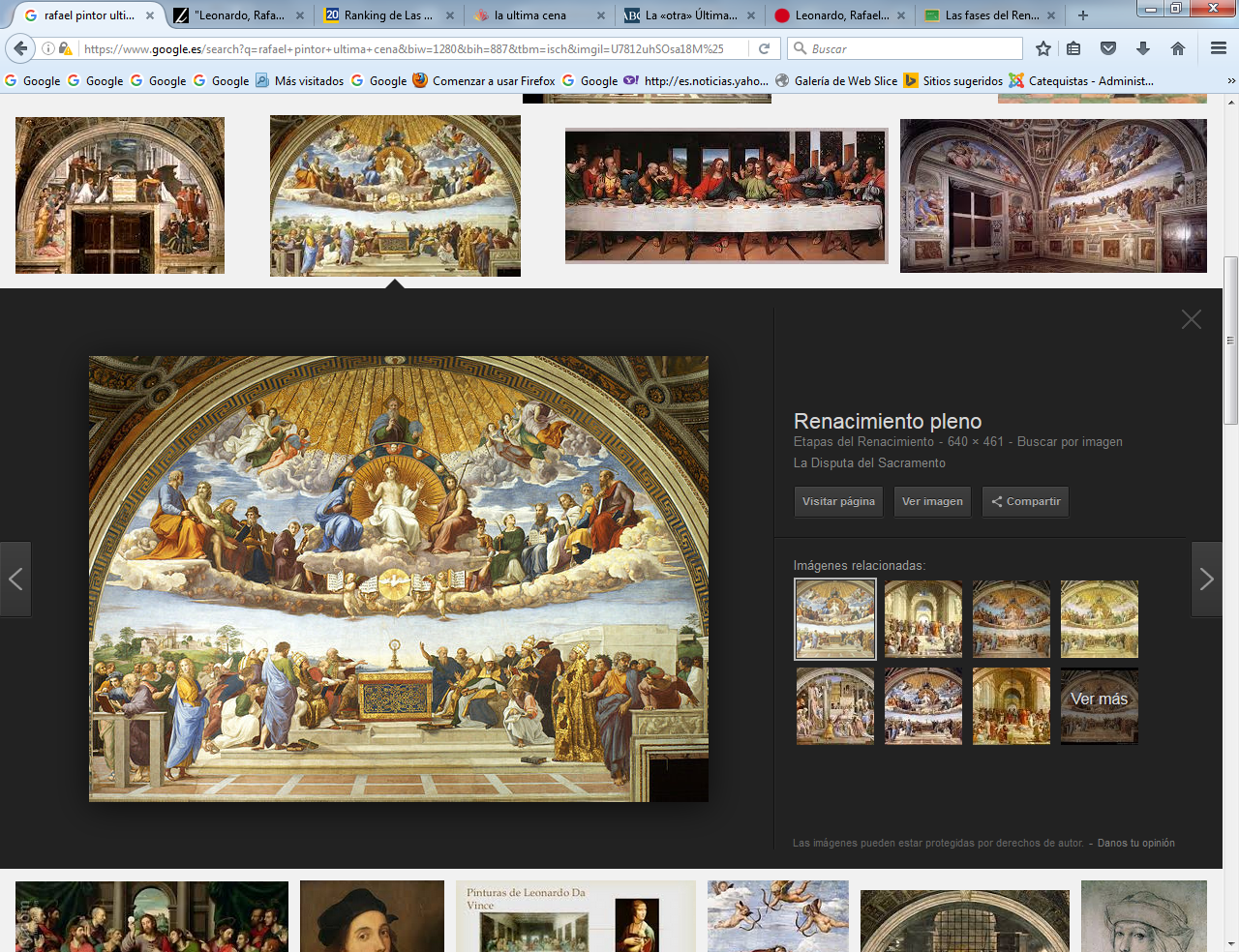 Señor Jesús, que te hallas presente en el sacramento de la Eucaristíay que tantas explicaciones y dudas has originado en los racionalistasde todo los tiempos, culturas y países.Yo creo que te hallas presente en el pan consagrado.Me adhiero a los teólogo amantes de Evangelioque resaltan la fe segura en tu propias palabrascuando dijiste: Esto es mi cuerpo...Este es el caliz de mi sangre...y mandaste que lo siguiéramos haciendo hasta el final de los siglos.Yo te adoro bajo esa humilde sustancia del pan y del vinoaceptando la fe que se basa en tu palabray supera todas las opiniones y todas las teorías.Y te pido que, desde la presencia misteriosa del pan y del vino,y desde  la celebración de tu santa Cena que hacemossobre todo los domingos, bendigas a los que creen,clarifiques la mente a los que dudan,perdones a los que niegan,y acompañes siempre a los que te dirigensus palabras desde la soledad de los sagrarioso desde la sencillez de las celebraciones eucarísticas dominicales.Amen